Інформатика дистанційне навчання та цікавинки  (19.04.-30.04.2021 р.) Корисні посилання для всіх, кому кортить прокачати свій мозок і знати більше :) https://dystosvita.gnomio.com  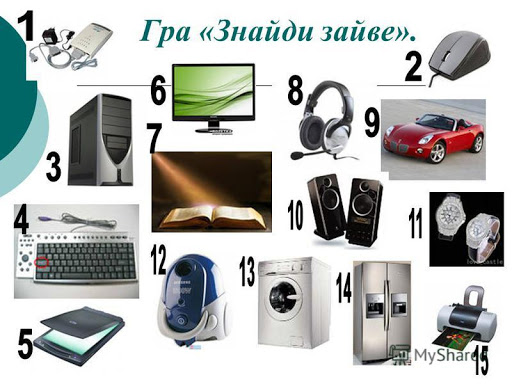 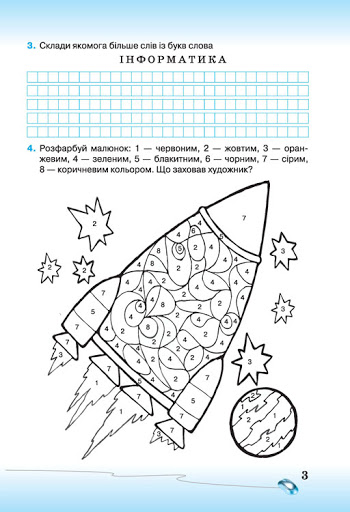 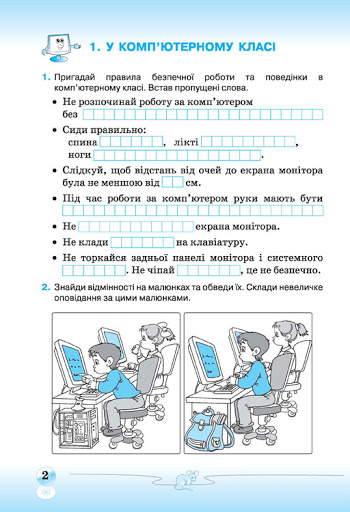 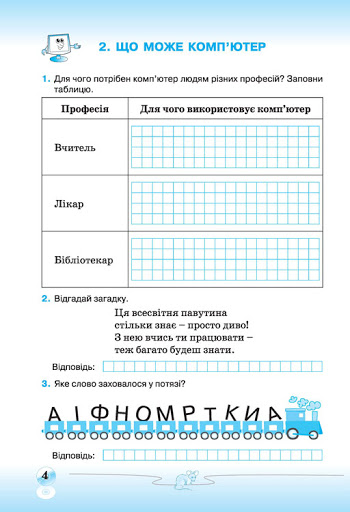 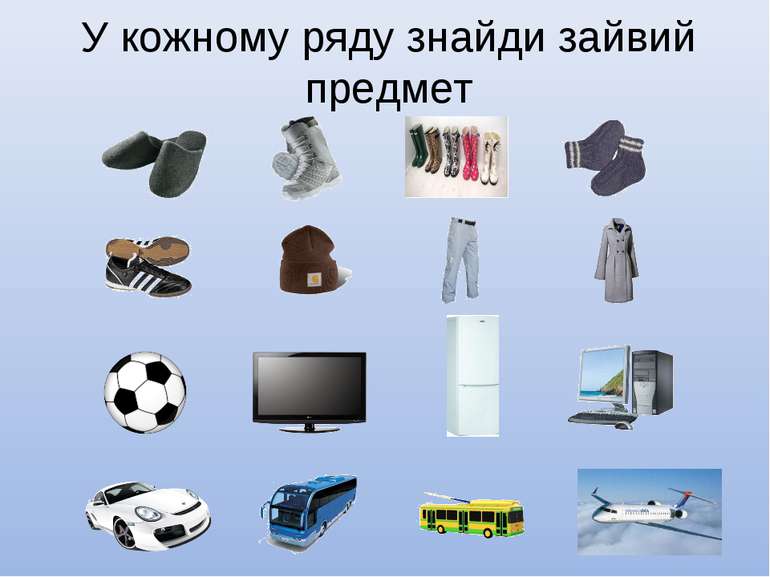 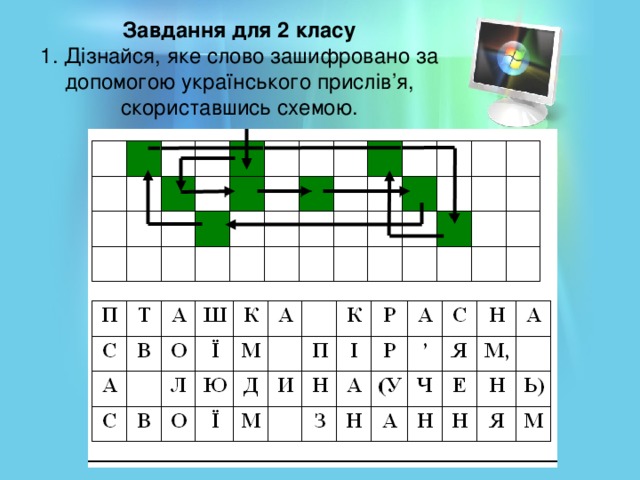 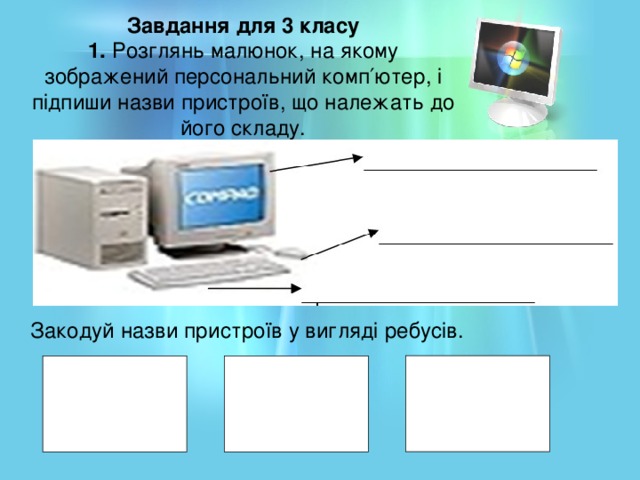 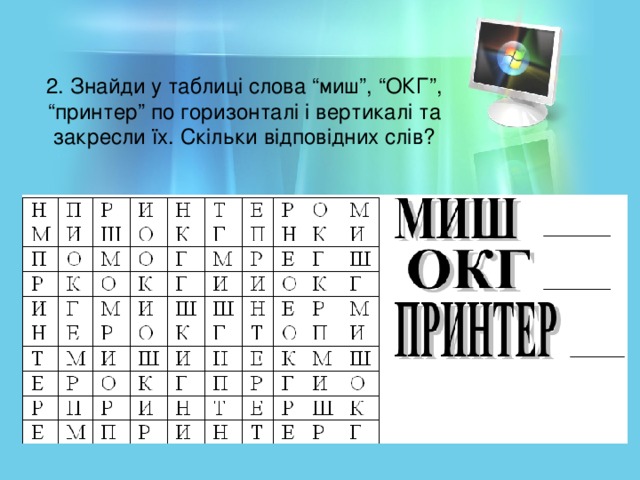 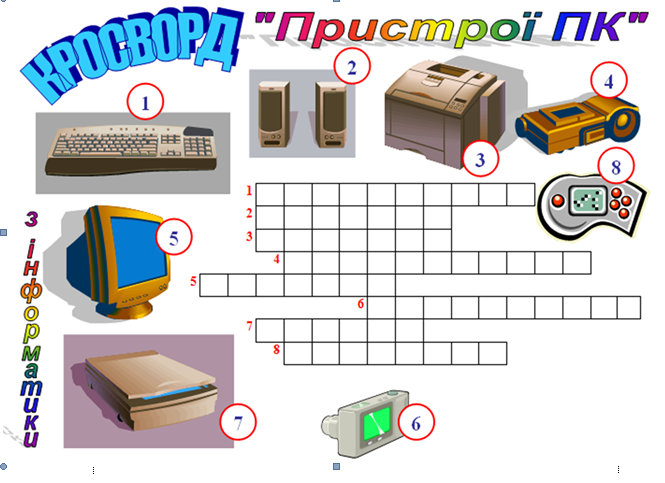 КласЗміст роботиСервіси1Створення зображення за допомогою прямокутника та еліпса в програмі Paint.2Створення зображення за допомогою прямокутника та еліпса в програмі Paint.3Переглянути відео  https://www.youtube.com/watch?v=JjDEA-T30R0 4Переглянути відео  https://www.youtube.com/watch?v=JjDEA-T30R0 Намалювати будинок в програмі Paint5Робота за навчально-розвивальними іграми за посиланням  http://www.game-game.com.ua/146501/  http://www.game-game.com.ua/146501/  6Робота за навчально-розвивальними іграми за посиланням  http://www.game-game.com.ua/146501/  http://www.game-game.com.ua/146501/  7Робота за навчально-розвивальними іграми за посиланням  http://www.game-game.com.ua/146501/  http://www.game-game.com.ua/146501/  8Робота за навчально-розвивальними іграми за посиланням  http://www.game-game.com.ua/146501/  http://www.game-game.com.ua/146501/  9Знати основи редактора електронних таблиць Excel. Вміти запускати програму Excel та вводити дані у таблиці. Створити документ «Звіт про навчальні успіхи».Інструкція за посиланням https://vvasilchenko.wordpress.com/2017/02/13/ms-excel-lesson-2-1/https://vvasilchenko.wordpress.com/2017/02/13/ms-excel-lesson-2-1/10Знати основи редактора електронних таблиць Excel. Вміти запускати програму Excel та вводити дані у таблиці. Створити документ «Звіт про навчальні успіхи».Інструкція за посиланням https://vvasilchenko.wordpress.com/2017/02/13/ms-excel-lesson-2-1/https://vvasilchenko.wordpress.com/2017/02/13/ms-excel-lesson-2-1/